RESURSĂ EDUCAȚIONALĂ DESCHIS   Fișă de lucru (grupa mare)DȘ-MatematicăColorează tot atâtea elemente câte îți indică cifra corespunzătoare.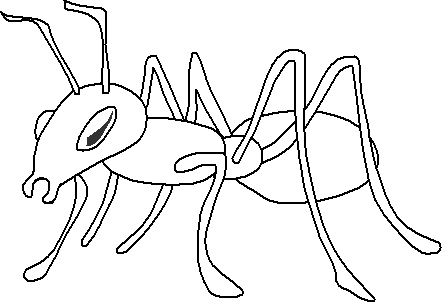 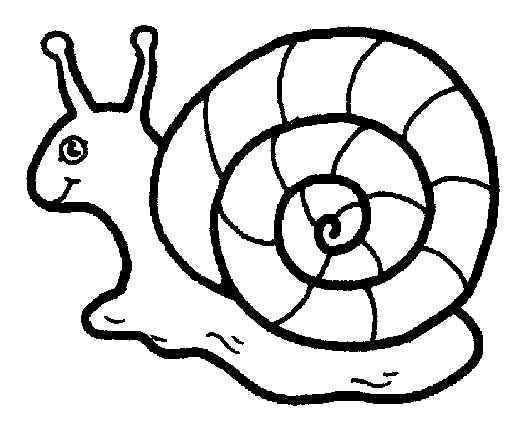 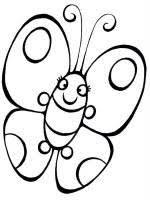 Formează prin încercuire mulțimi de elemente de același fel.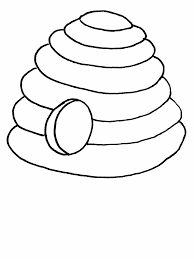 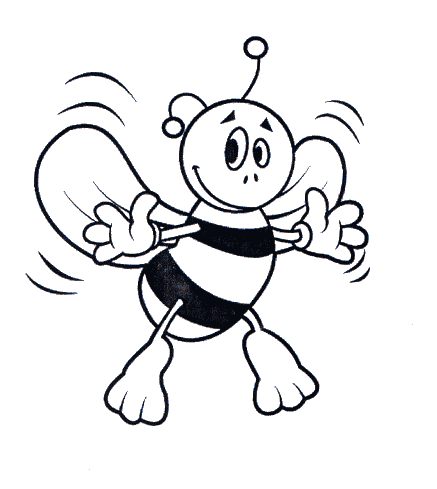 3.    Colorează cu albastru cercurile , cu roșu triunghiurile și cu verde pătratele.